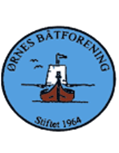 REFERAT FRA STYREMØTEONSDAG 21.FEBRUAR 2024Meldt forfall: Tommy07 – 24		Oppsummering fra årsmøtet.			Alle saken ble vedtatt med små endringer.08 – 24		Tilbakemelding fra:Leder båthuset. Ingen mernader. Bytter ut varmovner. Kjøper ny skjerm/ tv møterommetKasserer: Faktura for 2024 er sendt ut. Saldo pr 21.2.24 kr 631.000.Havneleder: Jobber med å få strøm på plass til brygge 2og 3. Trenger hjelp til kjetting brygge 7.Leder: Båtmesse, skaffer dugnadsgjeng.09 – 24		Båtmesse;			Båtmesse 7. juni. Trenger riggegjeng den 6. og ned rigging den 8. Hvor blir festen? Leder tar samtale med hotellet.10 – 24		60 årsjubileum: 			60 år 1964 – 2014. Hvor og når skal den være. Hvem deltar? Komite for arrangementet.Eventuelt:			Møteplan: 20.3, 17.4, 29.5,19.6, 21.8, 18.9. 16.10, 27.11 og 11.12   Alle datoene er onsdager.Med vennlig hilsenLeif GunnarsenLeder -